K24/3-230C3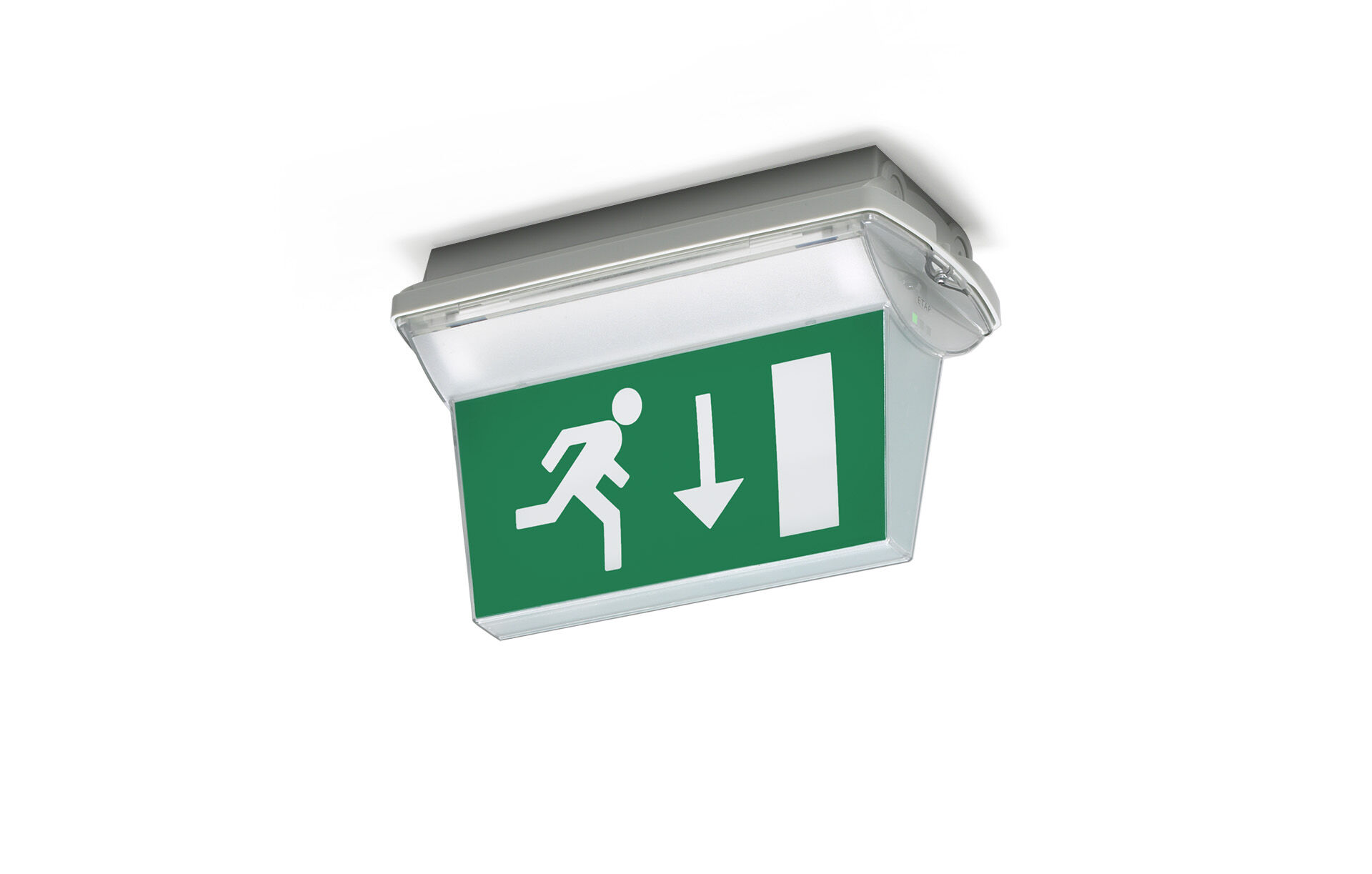 IP65 Luminária de emergência sinalização paradupla face. Montagem saliente.Alimentação central.Dimensões: 359 mm x 180 mm x 225 mm.Instalada em dois grampos de aço inoxidável, conexão elétrica automática (até 2.5mm²), terminais de fio sem parafusos, bocim incluído, possibilidade de cablagem de passagem, acessórios opcionais para montagem de encastrar.Fluxo luminoso em estado de emergência: 55 lm.Potência: 4.3 W.Tensão: 220-230V. A distância de percepção do pictograma é 26 m.Contém módulo de comunicação MSÜ3 endereçável, para uso com um sistema de bateria central.Modo mantido.Classe de isolamento: classe II.Segurança fotobiológica EN 62471: RISK GROUP 0 UNLIMITED.Policarbonato resistente a impactos base, RAL9018 - papiro branco.Grau de protecção IP: IP65.Grau de protecção IK: IK10.Teste ao fio encandescente: 850°C.5 anos de garantia sobre luminária, fonte de luz, driver e bateria.Certificações: CE, ENEC.A luminária foi desenvolvida e produzida de acordo com a norma EN 60598-1 numa empresa certificada pela ISO 9001 e pela ISO 14001.